Картотека народных пословиц и поговорок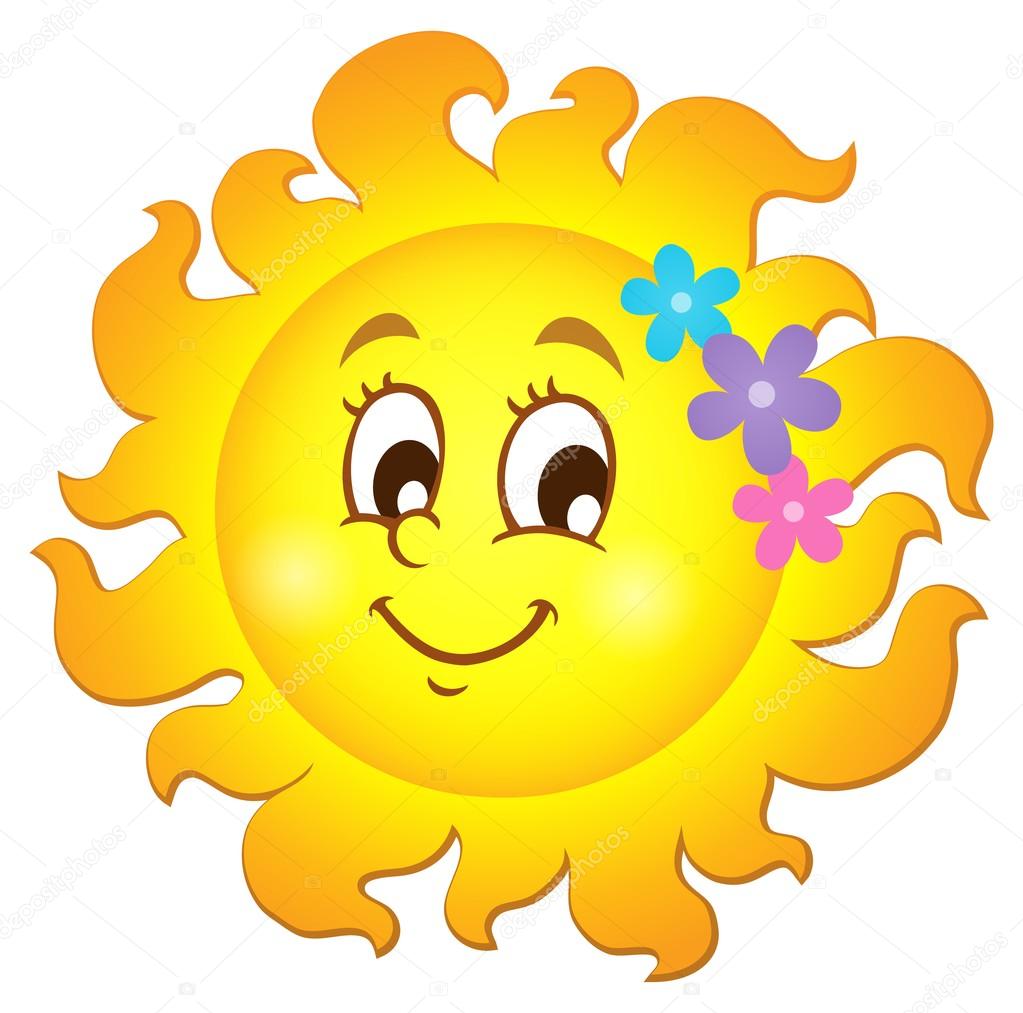 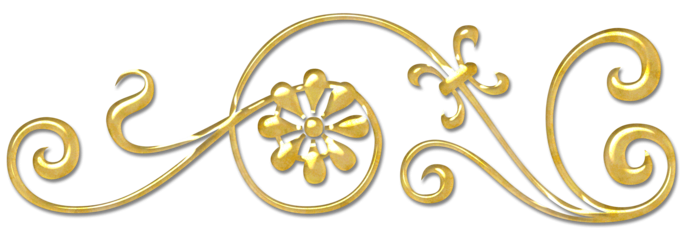 В дружной семье и в холод тепло.В недружной семье добра не бывает.В прилежном доме густо, а в ленивом доме пусто.В своем доме и стены помогают.В семье и каша гуще.В семье разлад, так и дому не рад.В семье согласно, так идет дело прекрасно.В семье, где нет согласия, добра не бывает.В семью, где лад, счастье дорогу не забывает.В хорошей семье хорошие дети растут.Везде хорошо, но дома лучше.Вся семья вместе, так и душа на месте.Где мир да лад, там и Божья благодать.Где совет — там и свет, где согласье — там и Бог.Дерево держится корнями, а человек семьей.Дети родителям не судьи.Для внука дедушка — ум, а бабушка — душа.Жизнь родителей в детях.Дом согревает не печь, а любовь и согласие.Дружная семья не знает печали.За общим столом еда вкуснее.Земля без воды мертва, человек без семьи — пустоцвет.И ворона воронят хвалит.Каков брат, такова и сестра.Когда нет семьи, так и дома нет.Куда мать, туда и дитя.Лучших братьев и сестер не бывает.Люблю своих детей, но внуки милей.Любовь братская крепче каменных стен.Где любовь да совет — там горя нет.Любящая мать — душа семьи и украшение жизни.Материнская молитва со дна моря достает.Мать всякому делу голова.Мать кормит детей, как земля людей.Мать приветная — ограда каменная.На что и клад, когда в семье лад.Намеки да попреки — семейные пороки.Не будет добра, коли в семье вражда.Не прячь свои неудачи от родителей.Нет добра, коли меж своими вражда.Нет друга супротив родного брата.Отец наказывает, отец и хвалит.Отца с матерью почитать — горя не знать.При солнышке тепло, при матери добро.Родителей чти — не собьешься с истинного пути.Родители трудолюбивы — и дети не ленивы.Родительское слово мимо не молвится.Свой дом — не чужой: из него не уйдешь.Свой со своим считайся, а чужой не вступайся.Семейное согласие всего дороже.Семейный горшок всегда кипит.Семье, где помогают друг другу, беды не страшны.Семьей дорожить — счастливым быть.Семья — опора счастья.Семья в куче, не страшна и туча.Семья дает человеку путевку в жизнь.Семья крепка ладом.Семья сильна, когда над ней крыша одна.Сердце матери греет лучше солнца.Сердце матери отходчиво.Согласие да лад — в семье клад.Согласную семью и горе не берет.Согласье в семье — богатство.Старший брат как второй отец.Счастье родителей — честность и трудолюбие детей.Сын да дочь — ясно солнце, светел месяц.Терпенью матери нет предела.Тому не о чем тужить, кто умеет домом жить.У кого есть бабушка и дед, тот не ведает бед.Хоть тесно, да лучше вместе.Человек без братьев и сестер — одинокое дерево.Человек без семьи, что дерево без плодов.Что есть — вместе, чего нет — пополам.